Вышел новый видеобзор книг для детей дошкольного возраста модельной библиотеки города Мценска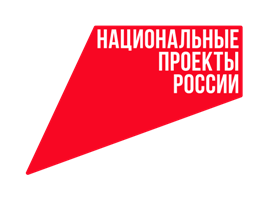 Детская модельная библиотека создана в рамках реализации мероприятий регионального проекта «Культурная среда», национального проекта «Культура».Модельная библиотека- библиотека нового поколения. Благодаря выделенным денежным средствам в обновленном книжном фонде представлен широкий круг качественной детской литературы, развивающих материалов, обучающих игр, а также изданий для пользователей с ограниченными возможностями здоровья, книг по воспитанию и психологии для родителей. Идея «открытой библиотеки» реализовывается на основе развития интерактивных форм взаимодействия и сотворчества.В  конце октября вышел видеобзор книг для детей дошкольного возраста, который подготовил зав. детской библиотекой Е.Н. Борисов.В  видеообзор  вошли  книги которые не только развивают ребенка, а еще и обучают его, помогают адаптироваться к реалиям окружающего мира через понятные и доступные формы вековой мудрости.Кроме того, с 1 ноября 2020 года для  детей, начиная со 2 класса,  организовано  занятие «3D-ручка», на котором можно будет попробовать  создать своими руками «3D-шедевр».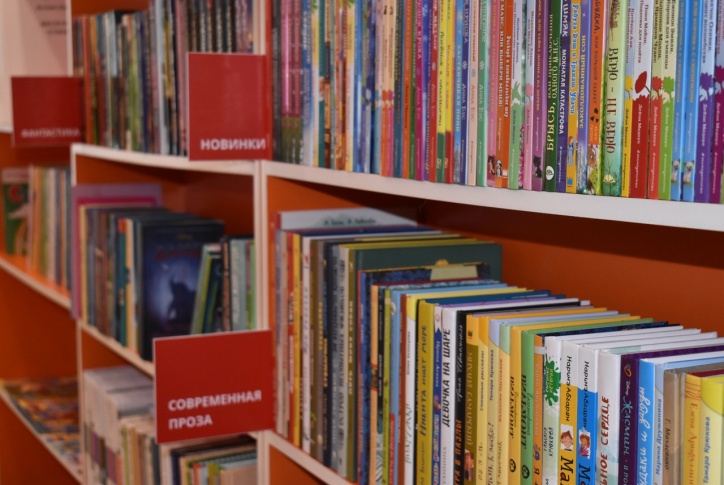 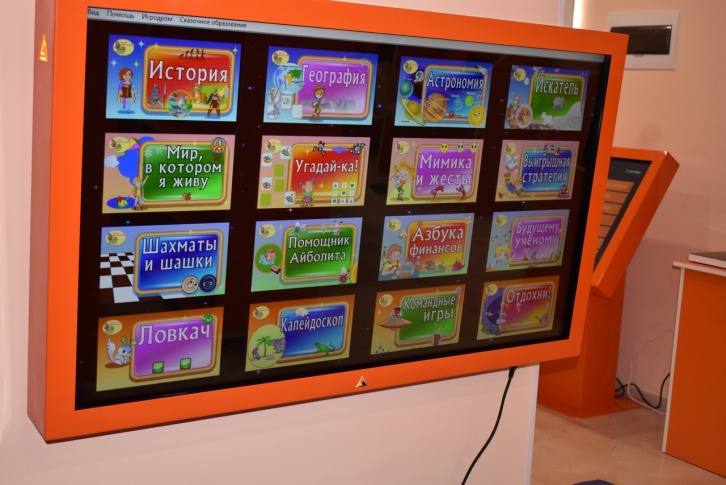 